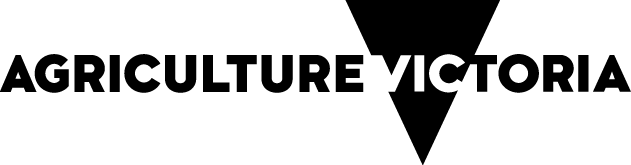 Action Plan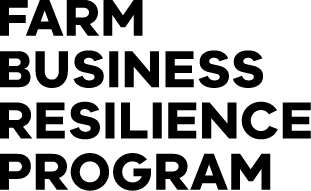 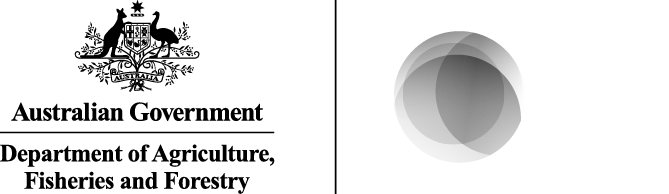 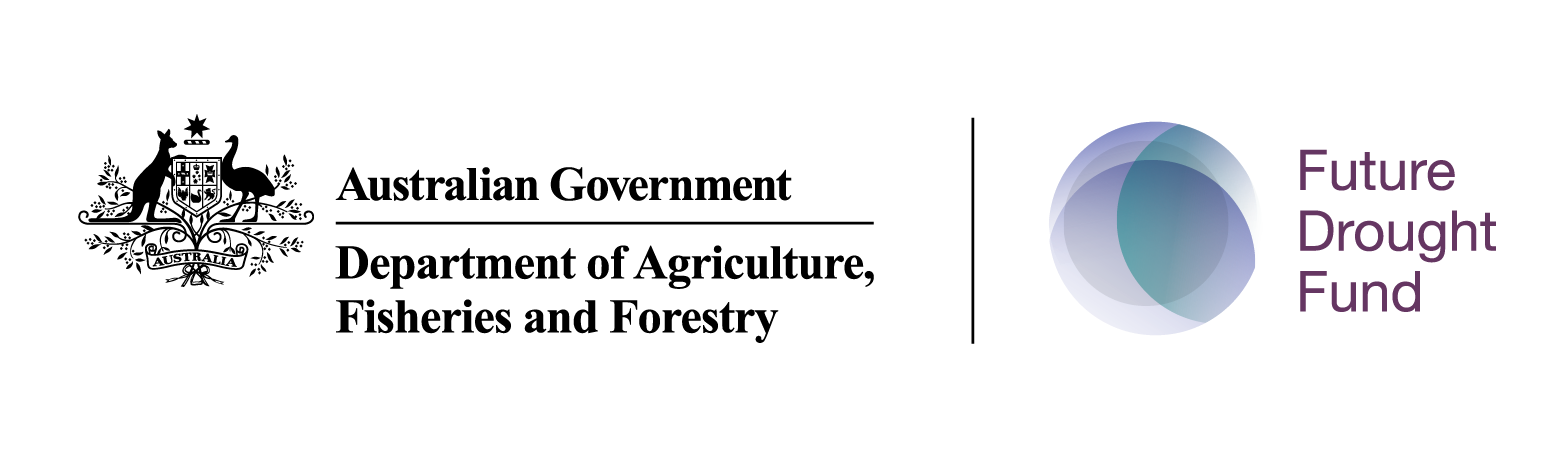 The Farm Business Resilience Program is supporting farmers to build stronger, more productive agricultural businesses. Visit: agriculture.vic.gov.au/FBRP The Farm Business Resilience Program is jointly funded through the Australian Government’s Future Drought Fund and the Victorian Government’s Future Agriculture Skills Capacity Fund.TermIssue or opportunity identifiedPriority (1-5) Priority: 
1 = High
3 = Medium
5 = LowFarm management action proposedTime frameInformation or support requiredOutcomeReview dateShort TermShort TermMedium TermMedium TermLong TermLong Term